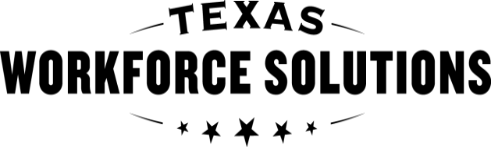 Texas Workforce CommissionVocational Rehabilitation ServicesAssistive Technology Training Baseline Assessment and Post-training Assessment  General Information  General Information  General Information  General Information  General Information  Customer name:Customer name:Evaluator name:Evaluator name:Date:Assessment Type Assessment Type Assessment Type Assessment Type Assessment Type Select one of the following assessment types: Select one of the following assessment types: Select one of the following assessment types: Select one of the following assessment types: Select one of the following assessment types:  Baseline assessment Baseline assessment Post-Training assessment Post-Training assessment Post-Training assessmentAssessment Subjects Assessment Subjects Assessment Subjects Assessment Subjects Assessment Subjects Select the subjects this assessment will measure: Select the subjects this assessment will measure: Select the subjects this assessment will measure: Select the subjects this assessment will measure: Select the subjects this assessment will measure:  Microsoft Windows Microsoft Windows Screen magnification Screen magnification Screen magnification Microsoft Word Microsoft Word Screen reader Screen reader Screen reader Internet Internet Spreadsheet Spreadsheet Spreadsheet Notetaker Notetaker Keyboard knowledge Keyboard knowledge Keyboard knowledge Optical Character Recognition (OCR) Optical Character Recognition (OCR) Keyboarding speed (Typing speed) Keyboarding speed (Typing speed) Keyboarding speed (Typing speed)Rating Scale Rating Scale Rating Scale Rating Scale Rating Scale For each subject below, enter a number to rate the customer’s demonstrated ability using the following scale: 0 = customer could not complete the task; 1 = customer completed the task with assistance (prompting or hints); or  2 = customer completed the task without assistance. Calculate the sum of ratings and enter the customer’s score for subjects assessed.For subjects not assessed,  enter NA instead of a score.   For each subject below, enter a number to rate the customer’s demonstrated ability using the following scale: 0 = customer could not complete the task; 1 = customer completed the task with assistance (prompting or hints); or  2 = customer completed the task without assistance. Calculate the sum of ratings and enter the customer’s score for subjects assessed.For subjects not assessed,  enter NA instead of a score.   For each subject below, enter a number to rate the customer’s demonstrated ability using the following scale: 0 = customer could not complete the task; 1 = customer completed the task with assistance (prompting or hints); or  2 = customer completed the task without assistance. Calculate the sum of ratings and enter the customer’s score for subjects assessed.For subjects not assessed,  enter NA instead of a score.   For each subject below, enter a number to rate the customer’s demonstrated ability using the following scale: 0 = customer could not complete the task; 1 = customer completed the task with assistance (prompting or hints); or  2 = customer completed the task without assistance. Calculate the sum of ratings and enter the customer’s score for subjects assessed.For subjects not assessed,  enter NA instead of a score.   For each subject below, enter a number to rate the customer’s demonstrated ability using the following scale: 0 = customer could not complete the task; 1 = customer completed the task with assistance (prompting or hints); or  2 = customer completed the task without assistance. Calculate the sum of ratings and enter the customer’s score for subjects assessed.For subjects not assessed,  enter NA instead of a score.   Microsoft Windows  Microsoft Windows  Microsoft Windows  Microsoft Windows  Microsoft Windows  Task Task Task Rating Rating 1. Open the start menu.1. Open the start menu.1. Open the start menu.2. Open a program.2. Open a program.2. Open a program.3. Open Microsoft Edge.3. Open Microsoft Edge.3. Open Microsoft Edge.4. Open the My Documents folder.4. Open the My Documents folder.4. Open the My Documents folder.Microsoft Windows score:         Microsoft Windows score:         Microsoft Windows score:         Microsoft Word Microsoft Word Microsoft Word Microsoft Word Microsoft Word Microsoft Word Basic Skills: Microsoft Word Basic Skills: Microsoft Word Basic Skills: Microsoft Word Basic Skills: Microsoft Word Basic Skills: Task Task Task Rating Rating 1. Open a blank document.1. Open a blank document.1. Open a blank document.2. Change the right and left margins.2. Change the right and left margins.2. Change the right and left margins.3. Run a spell check.3. Run a spell check.3. Run a spell check.4. Save a document to My Documents.4. Save a document to My Documents.4. Save a document to My Documents.5. Print a document.5. Print a document.5. Print a document.     Microsoft Windows Basic Skills score:     Microsoft Windows Basic Skills score:     Microsoft Windows Basic Skills score:Microsoft Word Advanced Skills: Microsoft Word Advanced Skills: Microsoft Word Advanced Skills: Microsoft Word Advanced Skills: Microsoft Word Advanced Skills: Task Task Task Rating Rating 1. Create a table with 4 columns and 25 rows.1. Create a table with 4 columns and 25 rows.1. Create a table with 4 columns and 25 rows.2. Create a page of address labels.2. Create a page of address labels.2. Create a page of address labels.3. Use strike through formatting to cross out one sentence in a document.3. Use strike through formatting to cross out one sentence in a document.3. Use strike through formatting to cross out one sentence in a document.Microsoft Windows Advanced Skills score:Microsoft Windows Advanced Skills score:Microsoft Windows Advanced Skills score:		Internet   		Internet   		Internet   		Internet   		Internet   Task Task Task Rating Rating 1. Open a browser.1. Open a browser.1. Open a browser.2. Find the browser search and enter the word “job”.2. Find the browser search and enter the word “job”.2. Find the browser search and enter the word “job”.3. Enter a web address. 3. Enter a web address. 3. Enter a web address. 4. Begin an Internet search using the word “job”.4. Begin an Internet search using the word “job”.4. Begin an Internet search using the word “job”.5. Set a favorite/bookmark5. Set a favorite/bookmark5. Set a favorite/bookmark6. Follow a link.6. Follow a link.6. Follow a link.   Internet Skills score:   Internet Skills score:   Internet Skills score:Notetakers   Notetakers   Notetakers   Notetakers   Notetakers   Notetakers Basic Skills: Notetakers Basic Skills: Notetakers Basic Skills: Notetakers Basic Skills: Notetakers Basic Skills: Task Task Task Rating Rating 1. Locate the power button and turn on the unit.1. Locate the power button and turn on the unit.1. Locate the power button and turn on the unit.2. Change the speech parameters.2. Change the speech parameters.2. Change the speech parameters.3. Locate and open a file.3. Locate and open a file.3. Locate and open a file.4. Read the first sentence of a file.4. Read the first sentence of a file.4. Read the first sentence of a file.5. Create a blank file.5. Create a blank file.5. Create a blank file.6. Insert a new word into a file.6. Insert a new word into a file.6. Insert a new word into a file.7. Delete a file.7. Delete a file.7. Delete a file.8. Copy a file into an external disk drive.8. Copy a file into an external disk drive.8. Copy a file into an external disk drive.9. Print a file.9. Print a file.9. Print a file.     Notetakers Basic Skills score:     Notetakers Basic Skills score:     Notetakers Basic Skills score:Notetakers Advance Skills: Notetakers Advance Skills: Notetakers Advance Skills: Notetakers Advance Skills: Notetakers Advance Skills: Task Task Task Rating Rating 1. Set the date and time on the calendar.1. Set the date and time on the calendar.1. Set the date and time on the calendar.2. Set an alarm using date and time.2. Set an alarm using date and time.2. Set an alarm using date and time.3. perform a calculation and insert it into a document.3. perform a calculation and insert it into a document.3. perform a calculation and insert it into a document.     Notetakers Advanced Skills score:     Notetakers Advanced Skills score:     Notetakers Advanced Skills score:Optical Character Recognition   Optical Character Recognition   Optical Character Recognition   Optical Character Recognition   Optical Character Recognition   Task Task Task Rating Rating 1. Open the scanner program.1. Open the scanner program.1. Open the scanner program.2. Scan a document. 2. Scan a document. 2. Scan a document. 3. Read a scanned document. 3. Read a scanned document. 3. Read a scanned document. 4. Save a scanned document. 4. Save a scanned document. 4. Save a scanned document. Optical Character Recognition score:Optical Character Recognition score:Optical Character Recognition score:Screen Magnifiers   Screen Magnifiers   Screen Magnifiers   Screen Magnifiers   Screen Magnifiers   Screen Magnifier Basic Skills: Screen Magnifier Basic Skills: Screen Magnifier Basic Skills: Screen Magnifier Basic Skills: Screen Magnifier Basic Skills: Task Task Task Rating Rating 1. Open the program.1. Open the program.1. Open the program.2. Change the magnification level.2. Change the magnification level.2. Change the magnification level.3. Change the foreground and background colors on the screen.3. Change the foreground and background colors on the screen.3. Change the foreground and background colors on the screen.4. Locate the toolbar on the screen.4. Locate the toolbar on the screen.4. Locate the toolbar on the screen.5. Change the speech speed.5. Change the speech speed.5. Change the speech speed.   Screen Magnifier Basic Skills score:   Screen Magnifier Basic Skills score:   Screen Magnifier Basic Skills score:Screen Magnifier Advanced Skills: Screen Magnifier Advanced Skills: Screen Magnifier Advanced Skills: Screen Magnifier Advanced Skills: Screen Magnifier Advanced Skills: Task Task Task Rating Rating 1. Set a target. 1. Set a target. 1. Set a target. 2. Set the program to scroll text on the screen.2. Set the program to scroll text on the screen.2. Set the program to scroll text on the screen.3. Set the program to automatically move from one section of the screen to another to fill in blanks, etc..3. Set the program to automatically move from one section of the screen to another to fill in blanks, etc..3. Set the program to automatically move from one section of the screen to another to fill in blanks, etc..Screen Magnifier Advanced Skills score:Screen Magnifier Advanced Skills score:Screen Magnifier Advanced Skills score:Screen Readers   Screen Readers   Screen Readers   Screen Readers   Screen Readers   Task Task Task Rating Rating 1. Load the screen reader program.1. Load the screen reader program.1. Load the screen reader program.2. Read the first sentence of a document.2. Read the first sentence of a document.2. Read the first sentence of a document.3. Change the speed of the speech output. 3. Change the speed of the speech output. 3. Change the speed of the speech output. 4. Set the program to pronounce each word as typed.4. Set the program to pronounce each word as typed.4. Set the program to pronounce each word as typed.     Screen Readers Skills score:     Screen Readers Skills score:     Screen Readers Skills score:Spreadsheets   Spreadsheets   Spreadsheets   Spreadsheets   Spreadsheets   Spreadsheet Basic Skills: Spreadsheet Basic Skills: Spreadsheet Basic Skills: Spreadsheet Basic Skills: Spreadsheet Basic Skills: Task     Task     Task     Rating Rating 1. Open a spreadsheet. 1. Open a spreadsheet. 1. Open a spreadsheet. 2. Enter data in the spreadsheet.2. Enter data in the spreadsheet.2. Enter data in the spreadsheet.3. Create a formula to find the sum at the end of a column of rows populated with numbers.3. Create a formula to find the sum at the end of a column of rows populated with numbers.3. Create a formula to find the sum at the end of a column of rows populated with numbers.4. Isolate a section of a spreadsheet and print it.4. Isolate a section of a spreadsheet and print it.4. Isolate a section of a spreadsheet and print it.5. Save spreadsheet.5. Save spreadsheet.5. Save spreadsheet.     Spreadsheet Basic Skills score:     Spreadsheet Basic Skills score:     Spreadsheet Basic Skills score:Spreadsheet Advanced Skills: Spreadsheet Advanced Skills: Spreadsheet Advanced Skills: Spreadsheet Advanced Skills: Spreadsheet Advanced Skills: Task Task Task Rating Rating 1. Create a pie chart from a worksheet. 1. Create a pie chart from a worksheet. 1. Create a pie chart from a worksheet. 2. Format the legend on the pie chart.2. Format the legend on the pie chart.2. Format the legend on the pie chart.3. Create a hyperlink to another worksheet.3. Create a hyperlink to another worksheet.3. Create a hyperlink to another worksheet.    Spreadsheet Advanced Skills score:    Spreadsheet Advanced Skills score:    Spreadsheet Advanced Skills score:Keyboarding   Keyboarding   Keyboarding   Keyboarding   Keyboarding   Keyboard Knowledge: Keyboard Knowledge: Keyboard Knowledge: Keyboard Knowledge: Keyboard Knowledge: Task Task Task Rating Rating 1. Find home row.1. Find home row.1. Find home row.2. Type name using upper- and lower-case letters.2. Type name using upper- and lower-case letters.2. Type name using upper- and lower-case letters.3. Find Control A.3. Find Control A.3. Find Control A.4. Find Alt A.4. Find Alt A.4. Find Alt A.5. Find Escape.5. Find Escape.5. Find Escape.6. Find Enter.6. Find Enter.6. Find Enter.7. Find Delete.7. Find Delete.7. Find Delete.8. Find Backspace.8. Find Backspace.8. Find Backspace.9. Find 2 on the number row.9. Find 2 on the number row.9. Find 2 on the number row.10. Find F2.10. Find F2.10. Find F2.11. Find 5 on the number pad.11. Find 5 on the number pad.11. Find 5 on the number pad.     Keyboard Knowledge Skills score:     Keyboard Knowledge Skills score:     Keyboard Knowledge Skills score:Keyboarding Speed (Typing Test):  Keyboarding Speed (Typing Test):  Keyboarding Speed (Typing Test):  Keyboarding Speed (Typing Test):  Keyboarding Speed (Typing Test):  Administer a typing test. Below, enter the word count totals.  Net WPM = Gross WPM minus mistakes. Administer a typing test. Below, enter the word count totals.  Net WPM = Gross WPM minus mistakes. Administer a typing test. Below, enter the word count totals.  Net WPM = Gross WPM minus mistakes. Administer a typing test. Below, enter the word count totals.  Net WPM = Gross WPM minus mistakes. Administer a typing test. Below, enter the word count totals.  Net WPM = Gross WPM minus mistakes. Net WPM:      Net WPM:      Gross WPM:      Gross WPM:      Gross WPM:      Signature  Signature  Signature  Signature  Signature  Report completed by (print):Signature: XSignature: XSignature: XDate: